Burlish Cattery Booking Form 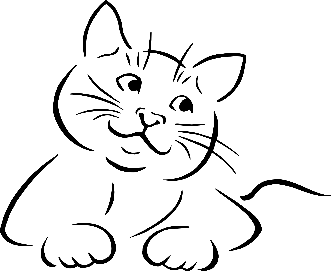 Please complete the Booking Form and bring it with you on the first day of boarding, along with your up-to-date vaccination record card. Your cat cannot be admitted without it. You’ll find a handy guide to vaccinations on our website at www.burlishcattery.co.uk which explains what is required and how much time you must allow before your cat can come into the cattery.Payment is by bank transfer (please ask for our account details) or cash and due in full upon drop off.
Name, age & sex of cat(s) …………..…………………………………………….………………………………………………………………....………………………………………………………………………………………………………………………………………………………………………………………………………………………………………………………………………………………………………………………………………………Number of cats to be boarded (from the same household) ………
Arrival & departure date: From ……………….……….……..…..….…..……… To ……………..…………..…………..…………………
Owner’s name …………………..………………………………………………………………………………………………………………………….Home address …………………………………………………………………………………………………………………………….…………………………………………………………………………………………………………………………………………………………………………………………………………………………………………………………………………… Home phone no. ………..……………..………………………………Mobile phone no. & email address ……….…….……………………………………………………………………………………………..…………………………………………………………………………………………………………………………………………………………………………Owner’s emergency phone no. while away ……………………………….…………………..………………..……………………………
Name & address of a local contact, in case of emergency (it is essential you provide this information)  

………………………………….…………………………………………………………………………………………………………………………………..……………………………………………………………………………………………………………………………………………………………………………………………………………………………………………….……………………………………………………………………………..….….………Their phone no(s). & email address ………….…………………………………………………………………………………..................………………………………………………………….…..………………………………………………………………………………………………………
Has your cat(s) been neutered/spayed (we don’t board un-neutered male cats over 6 months old) 
YES  NO 
Breed or description …………….………………………………………………………….……………………………………………………………………………………………………………………………………………………………………………………………………………………………………
Page 1 of 7
Microchip number(s), if applicable …………………………….……………………………………………...…………………………………………………………………………………………………………………………………………………………………………………………………………FEEDINGUsual frequency of feeding, i.e. twice per day ……….…………………………………………………………………………………….. …………………………………………………….………………….……………………………………………………………………………….……………

The foods below are included in our prices. Please tick preferred food(s) during boarding:Complete Adult Dry BiscuitsComplete Adult Food in Gravy or Jelly
Prescription diets or food we don’t stock must be provided by the cat owner. Please ensure sufficient quantity to cover the period of boarding. Any surplus will be returned to you at the end of your cat’s stay. 

Anything you would like to mention regarding food/feeding ………….…………………………….………..…………………………………………………………………………………………………………………………………………………………………………….……………..………………………………………………………………………………………………………………………………………………………………………………………………………………………………………………………………………………………………………………………………………………

HEALTH STATUSName & address of your own vet ……………………………………………………………………………….…………………..……………………………….……………………………….…………………………………………………………………………………………………………………………………………………………………………………………………………………………………………………………………………………………………………………………………………………………………………………………………………………… Phone no. …………………………………………………………….…………………Page 2 of 7Details of cat insurance, if applicable ……………….………………………………….……….………………………………………………………………………………………………………………………………………………………………………………………………………………………………………………………………………………………………………………………………………………………………………………………………
Details of most recent vaccinations and/or boosters ……………………………………………………………………...……..……………………………………………………………………………………….……………………………………………………………………….…….………..…………………………………………………………………………………………………………………………………………… Date administered ……………………………………………………………..………..
Flea treatment used. Please note: flea collars are not accepted as suitable flea control. Worming treatment used Does your cat(s) have any restrictions on exercise?  YES  NO If YES please give details ………………………………………………………………………………………………………………………………………………………………………………………………………………………………………………………………………………………………………………………………………………Medical and/or behavioural history, including details of treatment. Conditions must be disclosed so we can quickly recognise signs of illness and act upon them. ………………………………………………………………………………………………………………………………………………………………………………………………………………………………………………………………………………………………………………………………………………………………………………………………………………………………………………………………………………………………………………………………………………………………………………………………………………………………………………………………………………………………MEDICATIONIf you require medication to be administered please ensure sufficient quantity is provided to cover the period of boarding. It must be in its original packaging and labelled with the owner’s and cat’s names.  By signing the Booking Form you are giving your permission for medication to be administered.If boarding multiple cats, please make it clear which cat is to receive medication.We currently do not board diabetic cats or administer injectable medication.
Page 3 of 7Name or type of medication, if applicable………………………………………………………………………………………………………………………………………………………………………………………………………………………………………………………………………………………………………………………………………………………………………………………………………………………………………………………………………………………………………………………Dosage …………….………………………………………… Regularity …………………………………………………………..……….………….
Method of administration, i.e. orally by tablet ……………………………………………………………………………………………………………………………………..……………………………….……………………………………………………………………………………………………………………………………………………………………………………..Photos: We’d love to take a photo of your cat(s) for the Burlish Cattery website and/or Social Media pages. No personal information will be used apart from the name of your cat(s). 

Please tick if you give your permission       IMPORTANT: 
We do not accept cats without a current vaccination record card for feline enteritis and feline influenza. We will ask to see it so please remember to bring it with you. 
You’ll find a handy guide to vaccinations on our website at www.burlishcattery.co.uk We very strongly advise you use vet-prescribed flea and worming products as these are far more effective than shop-bought treatments. Should it be necessary for the cattery or a vet to treat your cat for parasites during boarding, you will be liable for the cost and this must be paid in full upon collection.   Flea collars are not accepted as suitable flea control.  Signature:  ___________________________________
Print Name:  ___________________________________
Date:  ___________________________________Please remember to sign and date the Authorisation for Veterinary Treatment and the Terms & Conditions on the following pages and return them to us, along with your completed Booking Form. Thank you.

Page 4 of 7Authorisation for Veterinary Treatment
Owner’s Name: ………………………………………………………………………………………………………………………………

Cat’s(s) Name(s): …………………………………………………………………………………...………………………………………
I agree that in the case of suspected illness, Burlish Cattery’s vet may be contacted, my cat examined and investigations performed if required (e.g. blood tests, x-rays etc). 
I agree to Burlish Cattery and/or Burlish Cattery’s vet liaising with my own vet.
Should Burlish Cattery’s vet decide my cat needs to be examined by my own vet, I give my permission.
I agree to Burlish Cattery administering any prescribed treatments the vet considers advisable.
I give permission for flea/worm/parasite treatment to be given by Burlish Cattery or a vet should it be considered necessary.
I understand that unless imperative for the welfare of my cat, and only if recommended by a vet on humane grounds, euthanasia will not take place unless consent is given by myself or my nominated emergency contact person.   
I agree to pay in full any veterinary expenses incurred by Burlish Cattery to Burlish Cattery at the time of my cat’s departure. Should Burlish Cattery need to invoice myself for veterinary expenses, I agree to pay in full by the date stated on the invoice.

Please note: invoices are only issued if Burlish Cattery is unable to ascertain the amount payable by the time your cat is collected.     


Signature:  ___________________________________

Print Name:  ___________________________________ 

Date:  ___________________________________Page 5 of 7Terms & Conditions
Full payment (minus the deposit fee) is required upon drop off at the cattery. There is a minimum charge of £30 for any stay.A non-refundable/non-transferable deposit of £30 is required to secure your booking.Drop off and collection days are charged as full days.There are no discounts for early collections or shortening the original period booked.14 days’ notice of cancellation is required otherwise the full boarding fee must be paid.Cats must be fully vaccinated against feline enteritis and feline influenza. Admission will be refused to any cat Burlish Cattery believes to be unvaccinated or without full protection. Should admission be refused for any reason, the full period booked must be paid for.     Cats must be treated for fleas and worms before arrival with effective products. Flea collars are not accepted as suitable flea control. Any expenses Burlish Cattery incurs through parasite treatment must be paid in full upon departure. Any cat suspected to be suffering from infectious/contagious illnesses or showing signs of ill health will be refused admission pending advice from a veterinary surgeon that boarding is permissible.Burlish Cattery will contact our own vet in the first instance of ill health. Veterinary expenses not covered by the Burlish Cattery’s own insurance must be paid in full upon departure.All medical conditions and/or behavioural concerns must be disclosed on the Booking Form.Burlish Cattery reserves the right to separate cats from the same household who become aggressive. Any extra boarding expenses incurred through separation must be paid in full upon departure.No discount is offered for food or items brought from home.Burlish Cattery does not accept responsibility should damage occur to items brought from home.Burlish Cattery does not accept responsibility for the outcome if we are unable to administer medication to aggressive cats. If medication cannot be administered we will attempt to contact the owner (or the owner’s emergency contact person) and/or a veterinary surgeon for advice. Any expenses incurred to Burlish Cattery must be paid in full upon departure.Whilst every precaution will be taken, Burlish Cattery cannot be held liable for illness, injury or death of any cat in our care.Page 6 of 7Entry into the cattery is at your own risk. Children must be kept under control at all times. A decision to rehome any cat not collected within 3 days of the departure date, and where no communication is received from the owner, will be made at Burlish Cattery's discretion.
Acceptance of Terms and Conditions:I hereby confirm that I understand and agree to Burlish Cattery’s Terms & Conditions.Signature:  ___________________________________
Print Name:  ___________________________________
Date:  ___________________________________Page 7 of 7Whiskas 1+ Years Complete Dry BiscuitsGo Cat 1+ Years Complete Dry BiscuitsWhiskas 1+ Years Pouches in JellyWhiskas 1+ Years Tins in JellyWhiskas 1+ Years Tins in GravyFelix 1+ Years Pouches in JellyName of flea productDate administeredName of worming productDate administered